SOCIETÀ ITALIANA RIPRODUZIONE UMANA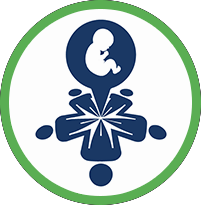 Io sottoscritto/a Dott./Prof.  	Nato/a a 	il 	residente in 	Via 	n. 	CAP 	TEL 	Email 	C.F. 	Laureato in 	nel 	Specialista in 	dal 	Istituto di appartenenza _________________________________ Pubblico/Privato/Convenzionato________Indirizzo luogo di lavoro 	Qualifica 	Con la presente chiedo di poter:aderire come nuovo socio alla “Società Italiana Riproduzione Umana”rinnovare l’iscrizione alla “Società Italiana Riproduzione Umana”                             Firma e Data……………………………………………………………Dichiaro di aver preso visione dello statuto della Società Italiana Riproduzione Umana;Autorizzo il trattamento dei miei dati personali in conformità al decreto legislativo 196 del 30 giugno 2003 e al GDPR 679 del 2016;N.B. compilare la presente scheda ed inviarla via email all’indirizzo: info@siru.it